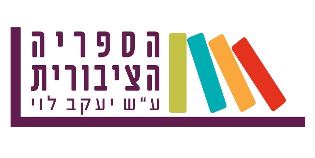 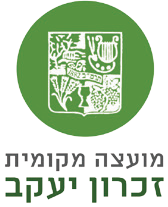 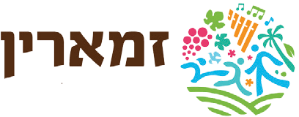 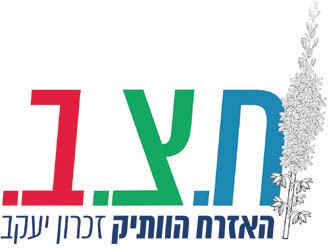 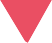 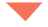 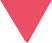 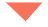 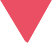 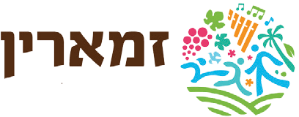 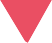 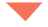 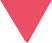 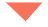 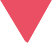 קתדרת קיץ, יולי ואוגוסט 2020אולם הספרייה הציבורית הדגן 4, זכרון יעקביולי 2020, בין השעות 10.30-12.00בין טקסט לתמונה- סיפורים ידועים דרך עיני האומנים / ד"ר רונית פליסטרנט סחייק          סיפורי אהבה גדולים בספרות ובאומנות.1.7.2020רביעי,           המסע לאיתקה- סיפור מסעו של גיבור- "לפעמים המסע זה הכול".8.7.2020 רביעי,        סיפור עקדת יצחק באומנות העולמית והישראלית.15.7.2020רביעי,        נשים חזקות בספרות ובאומנות- קליאופטרה ויהודית.22.7.2020רביעי, רביעי 29.7.2020      חזיונות אפוקליפטיים וחורבן ירושלים בספרות ובאומנות                                             אוגוסט 2020 בין השעות 10.30-12.00מדעי האומנות- אמני מופת - חידושים ביצירותיהם בתחום המדעים המדויקים והחברה / אפרת זמיררביעי   5.8.2020    רמברנדט ותור הזהב בהולנד ,שיעורים באנטומיה, גירוש ספרד, כיצד מציירים ניתוח.רביעי   12.8.2020     פירנצה של דונטלו , גיברטי , ברונלסקי, לידת האדם החדש.רביעי  19.8.2020       לעטוף את הנוף - אמנות בחיק הטבע, אמנות נושמת משתנה ומתכלה,                                                על אומני אדמה, מכריסטו ועד ג'יימס טורל.רביעי  26.8.2020      "ולסקס" הגאון בחצר מלך ספרד וחידת לאס מנינס.תודה מיוחדת לריביק שני על תכנון קתדרת הקיץ,כללי קורונה נשמרים- מסכה, מים, בדיקת חום, הצהרת בריאות, שמירת מרחק.הרשמה מראש חובה , מספר המקומות מוגבל, בברכת קיץ נעים ומהנהמנוי לסדרת יולי - 175 ₪, מנוי לסדרת אוגוסט- 140 ₪, כרטיסיה- 8 כניסות- 304 ₪, כניסה בודדת- 45 ₪,הרשמה ותשלום במשרדי עמותת זמארין. 04-6297000   משרדי המחלקה לאזרחים וותיקים- 04-6297009 או בנייד ח.צ.ב.  051-2690564(הודעות כתובות בלבד)